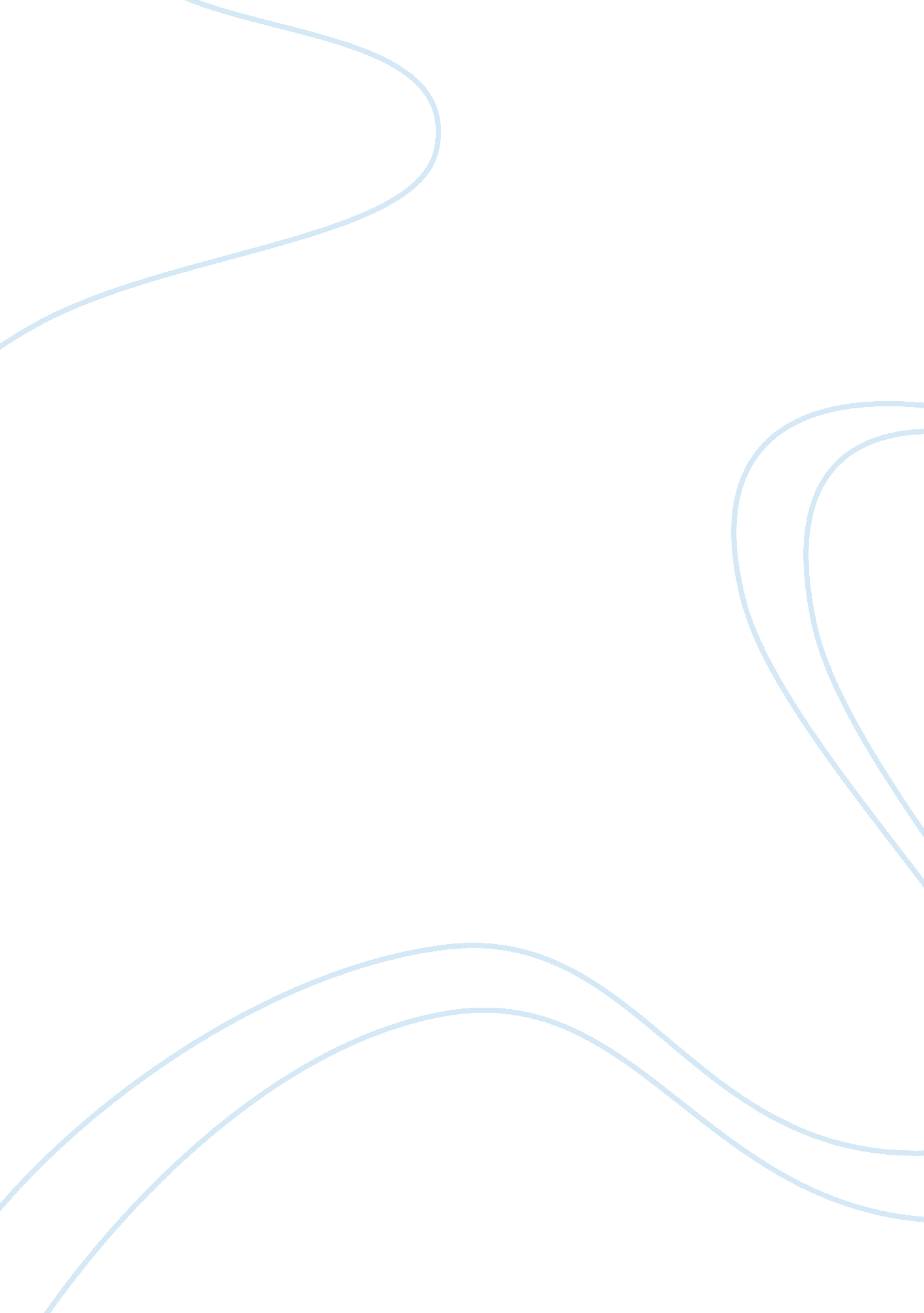 Corrigendum: cross-bioaugmentation among four remote soil samples contaminated wi...Health & Medicine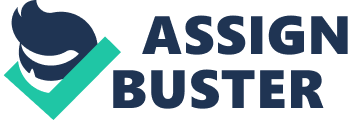 A Corrigendum on 
Cross-Bioaugmentation Among Four Remote Soil Samples Contaminated With Oil Exerted Just Inconsistent Effects on Oil-Bioremediation by Al-Mailem, D. M., Kansour, M. K., and Radwan, S. S. (2019). Front. Microbiol. 10: 2827. doi: 10. 3389/fmicb. 2019. 02827 In the original article, the reference for “ Di Gregorio et al., 2014” was incorrectly written as “ DiGregorio, S., Castglione, M. R., Gentini, A., and Lorenzi, R. (2015). Biostimulation of the autochthonous bacterial community and bioaugmentation of selected bacterial strains for the depletion of polycyclic aromatic hydrocarbons in a historically contaminated soil. Geophys. Res. Abstr . 17: 14690.” It should be “ Di Gregorio, S., Gentini, A., Siracusa, G., Becarelli, S., Azaizeh, H., and Lorenzi, R. (2014). Phytomediated biostimulation of the autochthonous bacterial community for the acceleration of the depletion of polycyclic aromatic hydrocarbons in contaminated sediments. Biomed. Res. Int . 2014: 891630. doi: 10. 1155/2014/891630 .” The authors apologize for this error and state that this does not change the scientific conclusions of the article in any way. The original article has been updated. 